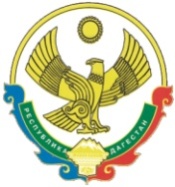 РЕСПУБЛИКА  ДАГЕСТАНСОБРАНИЕ   ДЕПУТАТОВГОРОДСКОГО ОКРУГА «ГОРОД КАСПИЙСК»368300, РД, г. Каспийск, ул. Орджоникидзе, 12, тел. 8 (246) 5-12-88, факс 8 (246) 5-12-88 сайт: kasp.info@yandex.ru.	15 февраля 2017  годаРЕШЕНИЕ № 8416-ой очередной сессии Собраниядепутатов городского округа «город Каспийск»шестого созыва«О внесении  изменений в Правила определения размера арендной платы, а также порядок условий и сроков внесения арендной платы за земли, находящиеся в муниципальной собственности городского  округа «город Каспийск»          В соответствии с Земельным кодексом Российской Федерации, Гражданским кодексом Российской Федерации, Федеральным Законом от 25.12.2001г. №137-ФЗ «О введении в действие земельного кодекса Российской Федерации», Законом Республики Дагестан от 25.12.2003г. №45 «О земле», Федеральным законом от 06.10.2003г. №131-ФЗ «Об общих принципах организации местного самоуправления в Российской Федерации», Уставом городского  округа «город Каспийск»  Собрание депутатов городского  округа «город Каспийск»РЕШАЕТ:        1.В Правилах определения  размера  арендной  платы, а  также порядке условий  и сроков  внесения арендной платы за земли, находящиеся в муниципальной  собственности городского округа «город Каспийск», утвержденных Решением Собрания депутатов городского округа  «город Каспийск» №237 от 16.06.2015г. пункт 3 изложить в следующей  редакции:  «3. В случае предоставления земельного участка в аренду без проведения торгов, перерасчете арендной платы  по ранее предоставленным  земельным участкам без торгов и на  торгах, за исключением случаев, когда предметом торгов  является  ежегодный  размер  арендной  платы, для целей, указанных в настоящем пункте, арендная плата определяется на основании кадастровой стоимости земельного участка и рассчитывается в размере:»         2.  Настоящее Решение вступает в силу по истечении 10 дней со дня его официального опубликования в газете «Трудовой Каспийск».Глава  городского округа«город Каспийск» 	                                                                           М.С. АбдулаевПредседатель  Собрания  депутатовгородского  округа  «город Каспийск»	 А.Д. ДжаватовИсп.Насруллаев Т.Ф.